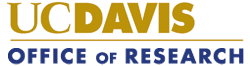 Material Transfer (MTA), Data Transfer (DTA) or Confidentiality (CDA) Agreement Request FormUC Davis InnovationAccess                                                                               				   Phone:  530-754-86491850 Research Park Drive, Davis, CA 95618-6134           		         		                  Fax:  530-754-7620 attn: MTAEmail to:  MTA@ucdavis.edu                                                                                  	 Check our website itc.ucdavis.edu/MTAUC Davis will   receive material/data    provide material/data    bothUC Davis will   receive confidential information    provide confidential information    bothName/description of the material, data or confidential information:      Date material/data is needed:   /  /     Dates of the research:   /  /      to   /  /     Proposed use (2-3 sentences):      Note: If the outside organization provided an agreement, please include with this request form.If you are RECEIVING material/data/confidential information:Origin of the material   human    plant    animal    otherNOTE: If specimens/data/records are from human subjects, and contain personal identifiable information and will be used for research purposes, contact the UCD IRB Administration for further information about human subject research.Will derivatives or modifications be made?   yes    no    do not knowIf the material can be purchased or obtained from another source, please specify: If you will use this material with other material from another provider, specify the other material      , provider name        and MTA file number       (if known, enter “yes” if not)If the material/data/confidential information will be used in support of UC research, do you, your spouse, domestic partner or dependent children have a financial interest in the provider organization (e.g. equity/ownership interest, management position, consulting arrangement, etc.)?        yes    noIf yes, complete the California Form  (available at http://research.ucdavis.edu/resources/forms/#Forms-FinancialConflictsofInterest). If you answered “yes” to any questions in Form 700-U Part 3, send a signed original of the California Form 700-U and the PI Supplemental Form with this request.  We will forward the forms to the Research Compliance Office for approval.Indicate the current or anticipated funding source(s) for the research. Federal grant (grantor name):          (award number):          (amount): $      Sponsored research agreement (sponsor name):          (award number):          (amount): $      Gift funds (donor name):          (amount): $      Department funds (amount): $      Other grant or source of funds (please specify):          (award number):          (amount): $      If you are PROVIDING material/data/confidential information:If it uses or incorporates material(s)/data received from another entity, specify the provider      , MTA file number for that transfer       (type YES if you don’t know it) and describe the material/data      If there is a UC Record of Invention (ROI), specify the UC Case Number (type YES if you don’t know it):        Please provide any additional information here:Email form and any attachments to mta@UCDAVIS.EDUUC Davis principal investigator (PI)College/School:       Department:      Name & Title:      Telephone:       Email:      Outside organizationOrganization name:          non-profit, university or government    for profit Name & title of scientist:      Telephone:                                   Email:      UC Davis primary contact (if other than PI)Name and Title:      Telephone:                                Email:      Outside organization’s legal or administrative contact Name:      Telephone:                                  Email:      